Obsługa klientów                                                                       01.06.2020Temat: Zagospodarowanie przestrzeni sprzedażowej – ćwiczeniaNa  arkuszu papieru A4 sporządź plan zagospodarowania sali sprzedażowej dużego sklepu sprzedającego meble. Przyjmij, że powierzchnia sklepu ma kształt prostokąta i są wydzielone boksy dla poszczególnych kompletów mebli.Prace odsyłacie do sprawdzenia!Temat: Ekspozycja towarów na półkachProszę w zeszycie rozwinąć poniższe zasady.  Stosuj zbieżność kategoriiUwierz w moc multifacingNa wysokości wzroku - wszyscy wiedzą, a i tak działaWykorzystanie przestrzeni sklepowejZasada FIFODbałość o ekspozycjęMarketing i materiały POSWykładanie towaru w strefie przykasowej, a zakupy impulsoweEfekty specjalne zostawcie w kinie Rozłożenie ekspozycji na powierzchni sklepuPozdrawiam Was gorąco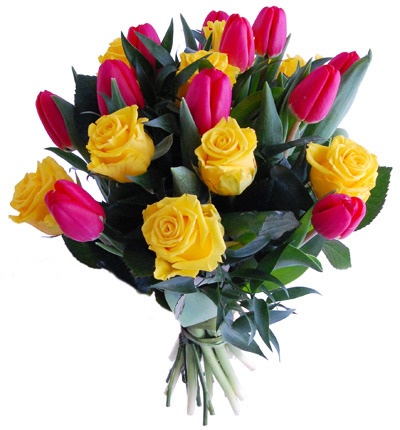 